День второй «День эрудитов»Каждому человеку хочется считать себя умным и эрудированным, и это правильно. С умным человеком приятно общаться, интересно обсуждать какие-то вопросы. А есть ли такие ребята в нашем лагере? Конечно, есть. Это показало интеллектуальное шоу «Эрудит марафон».Так же в этот день прошел конкурс рисунков «Животное из геометрических фигур», где ребята активно проявили свою фантазию и эрудицию. 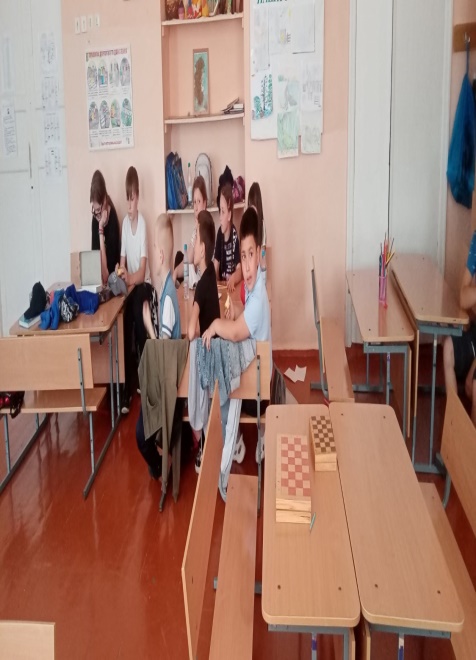 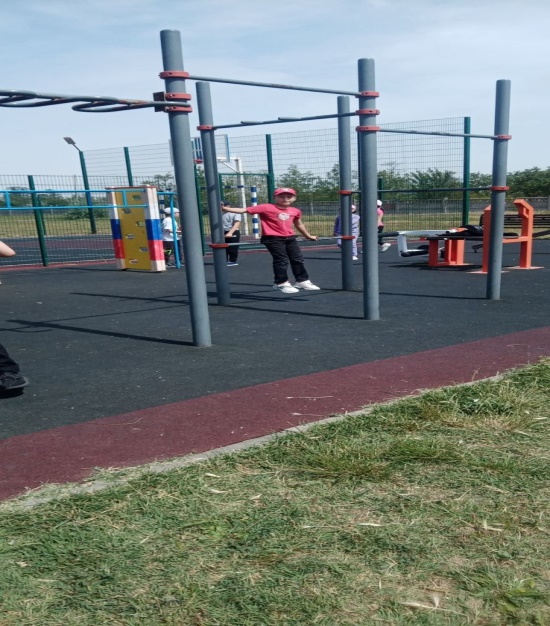 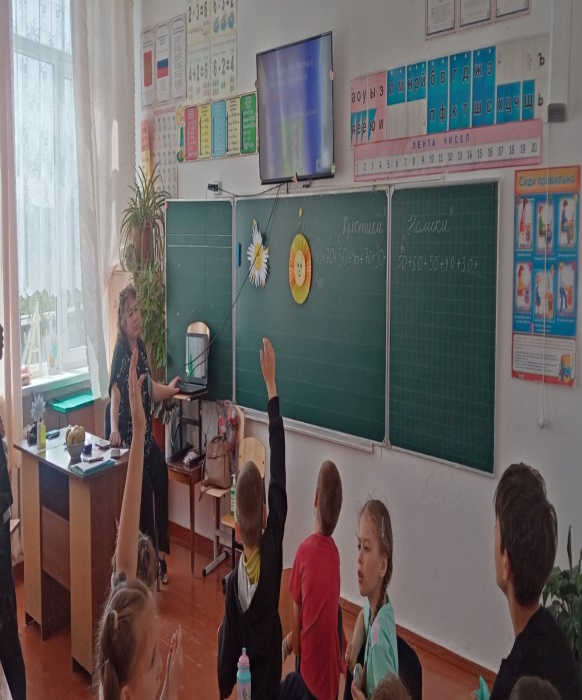 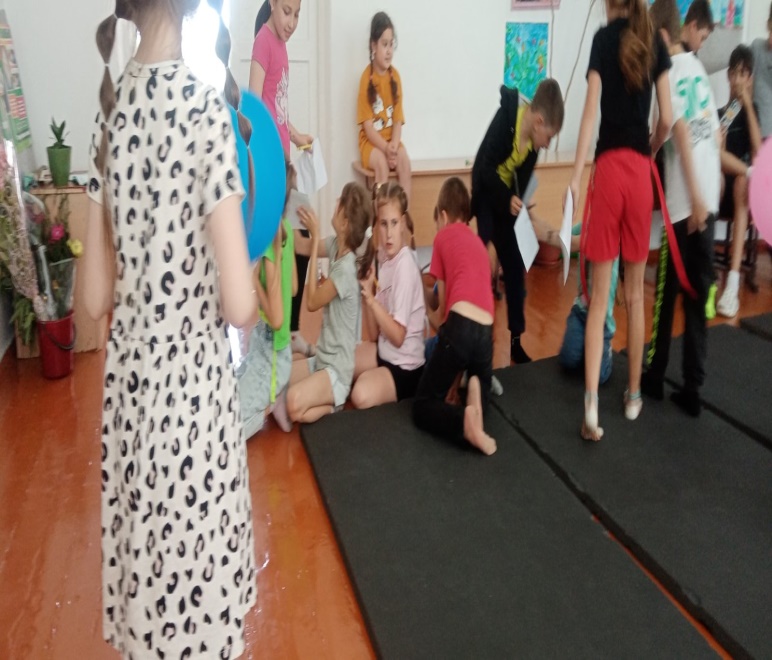 